Реквизиты ЕКС и получателя платежа  для перечисления налоговых                                                платежейБанк получателя - ОТДЕЛЕНИЕ БАРНАУЛ БАНКА РОССИИ//УФК по Алтайскому краю г. БарнаулБИК банка получателя – 010173001Номер счета банка получателя средств (номер банковского счета, входящего в состав единого казначейского счета (ЕКС))(поле 15 о переводе денежных средств) – 40102810045370000009Номер счета получателя  (номер казначейского счета) (поле 17 о переводе денежных средств) -  03100643000000011700   ИНН получателя средств: налогового органа    КПП получателя средств: налогового органа   Получатель: УФК по Алтайскому краю (Межрайонная ИФНС России № …по   Алтайскому краю)    Образец  реквизитов получателя платежа в распоряжении  для уплаты   налогов и сборов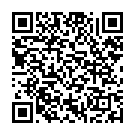 www.nalog.ru: Главная страница / Деятельность / Налогообложение в Российской Федерации / Представление налоговой и бухгалтерской отчётности /Реквизиты для заполнения отчетности и расчетных документовс 01.01.2021 внесены  изменения в реквизиты счетов, открытых Управлению Федерального казначейства по Алтайскому краю, на перечисление денежных средств  по налогам, сборам, пеням, штрафам, администрируемых на территории Алтайского края:* Наименование, ИНН, КПП получателя –  указываются реквизиты ИФНС по месту учета налогоплательщика** КБК налога – для каждого налога установлен свой код бюджетной классификации *** ОКТМО муниципальных образований Алтайского края Наименование, ИНН, КПП ИФНС по Алтайскому краю, КБК налога, ОКТМО муниципальных образований Алтайского края размещены на официальном сайте ФНС России ОТДЕЛЕНИЕ БАРНАУЛ БАНКА РОССИИ//УФК по Алтайскому краю г. БарнаулБанк получателяОТДЕЛЕНИЕ БАРНАУЛ БАНКА РОССИИ//УФК по Алтайскому краю г. БарнаулБанк получателяБИК010173001ОТДЕЛЕНИЕ БАРНАУЛ БАНКА РОССИИ//УФК по Алтайскому краю г. БарнаулБанк получателяОТДЕЛЕНИЕ БАРНАУЛ БАНКА РОССИИ//УФК по Алтайскому краю г. БарнаулБанк получателяСч. №40102810045370000009ИНН *КПП *Сч. №03100643000000011700УФК по Алтайскому краю (Межрайонная ИФНС России № ХХ   по Алтайскому краю *)ПолучательУФК по Алтайскому краю (Межрайонная ИФНС России № ХХ   по Алтайскому краю *)ПолучательСч. №03100643000000011700